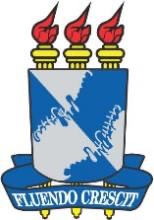 SERVIÇO PÚBLICO FEDERALMINISTÉRIO DA EDUCAÇÃOUNIVERSIDADE FEDERAL DE SERGIPECENTRO DE CIÊNCIAS BIOLÓGICAS E DA SAÚDE DEPARTAMENTO DE MEDICINAAta da Reunião Ordinária do Colegiado do Curso de Medicina realizada em 24/11/2022No dia vinte e nove de agosto de dois mil e vinte e dois, ao meio-dia, reuniram-se presencialmente e através da plataforma Google Meet, o Chefe do Departamento de Medicina (DME), Prof. Mario Adriano dos Santos, e os membros do Colegiado: Prof. Ricardo Fakhouri, Profa. Sarah Cristina Fontes Vieira, Profa. Joselina Luzia Menezes, Prof. Francisco de Assis Pereira, Profa Carla Raquel Oliveira Simões, Profa. Luciene Barbosa, Profa. Anna Klara Bohland, Prof. Fellipe Matos Melo Campos, Prof. Kleyton bastos,Prof. Josemar Sena Batista,  Profa. Silvia de Magalhães Simões e a Profa. Julia Maria Gonçalves, além dos discentes: Jade Soares Doria, Renan Santos, Eduarda Tavares, Victor Matos, Camille Marques Aquino, Hermilio Carvalho, Enrique Cardoso Santos, Juliana Campos Barros, Maxwell Nascimento e a auxiliar-administrativo Uane da Gama Argolo. Ausências justificadas: Profa. Cristina Gama Matos Pereira, Prof. Pedro Dantas Oliveira, Profa Rosana Cipolotti, Profa. Elenilde Gomes Santos, Prof. Hyder Aragão de Melo, , Profa. Ana Carolina Ribeiro Lisboa e . Após verificar o quórum legal, o Prof. Mario Adriano dos Santos deu início à reunião com as seguintes pautas: Item 1 -Apreciação da Ata da Reunião Ordinária de 26/10/2022; Item 2- Apreciação de composição do Núcleo docente estruturante do curso de Medicina (são cristovão /aracaju) Triênio 2023-2025. Item 3 - Apreciação de Atividades Complementares; a) Jade Soares Doria [ parecer emitido pelo Prof. Mario Adriano dos Santos] b) Edmilson Figueredo dos Santos Neto [Parecer emitido pela Profa Julia Maria Gonçalves Dias] c)Alvaro Carson Alves Vieira [ Parecer emitido pela Profa. Julia Maria Gonçalves dias] d) Philipi Santos Soares [parecer emitido pela Profa. Julia Maria Gonçalves Dias]  Item 4- Apreciação de Aproveitameno de Monitoria como componentes curricular Optativo; a) Anne Caroline Costa de Andrade Oliveira[ Parecer emitido pelo Prof. Mario Adriano dos Santos] 5- Apreciação de Equivalencia de disciplinas; a) Sidney Augusto Silva Passos [ Parecer emitido pela Profa. Julia Maria Gonçalves Dias] 6- O que ocorrer.  No Item 1) O Prof. Mario Adriano dos Santos solicitou dispensa da leitura da ata, abrindo a seguir período de discussão, sem inscritos. A seguir foi posta em regime de votação e aprovada por unanimidade. Item 2) O Prof. Mario Adriano leu o ponto de pauta, apresentando para conhecimento dos conselheiros, sobre a estrutura do Núcleo Docente Estruturante. Reafirmando a importância e que também que as demandas serão trazidas ao Colegiado de curso para serem discutidas e homologadas. Enviados previamente pelo departamento de Medicina; Elenides Gomes Santos, Fabricio Dias Antunes, Hyder Aragão de Melo, Kleyton de Andrade Bastos, Marcia Estela Lopes da Silva, Mario Adriano dos Santos, Nathalie Oliveira de Santana, Pedro Dantas Oliveira, Rivia Siqueira Amorim, Sílvia de Magalhães Simões, Valeria Maria Prado Barreto, Rosana Cipolloti. Pelo Departamento de Psicologia; Rogerio da Silva Paes Henrique. Pelo departamento de Morfologia; Luciene Barbosa.  Aberto período de discussão, sem inscritos, o parecer foi posto em regime de votação e aprovado por unanimidade. Item 3) O Prof. Mario Adriano dos Santos leu seu respectivo parecer, favorável ao DEFERIMENTO da integralização das 180 horas de atividades complementares dos processos de número 23113.049561/2022-22 de JADE SOARES DORIA. Posto em discussão, de forma individualizada, sem inscritos, os pareceres foram aprovados por unanimidade. O professor Mario Adriano leu os pareceres da Profa. Julia Maria Gonçalves dias, favorável ao DEFERIMENTO da integralização das 180 horas de atividades complementares dos processos de número 23113.044229/2022-38 de EDMILSON FIGUEREDO DOS SANTOS NETO, 23113.044028/2022-33 de ALVARO CARSON ALVES VIEIRA, 23113.043809/2022-29 de PHILIPI SANTOS SOARES. Posto em discussão, de forma individualizada, sem inscritos, os pareceres foram aprovados por unanimidade. Item 4-O prof. Mario Adriano deu seguimento a leitura do parecer referente ao processo 23113.050302/2022-94, FAVORÁVEL ao pleito de ANNE CAROLINE COSTA DE ANDRADE OLIVEIRA para a solicitação de aproveitamento da disciplina PROGRAMA DE ENSINO-APRENDIZAGEM DA DISCIPLINA ANATOMIA HUMANA-I 2019.1/2 como carga horária optativa. Aberto período de discussão, sem inscritos, o parecer foi posto em regime de votação e aprovado por unanimidade. Item 4.  O Professor Mario Adriano dos Santos leu o parecer da Profa Julia Maria Gonçalves Dias, frente aos processos 23113.042948/2022-93 de SIDNEY AUGUSTO SILVA PASSOS, que diante da analise do pedido, INDEFERIU pela equivalência de disciplina FUNDAMENTOS DA METODOLOGIA DA PESQUISA- MEDI0074 60H por FILO0036- INTRODUÇÃO A METODOLOGIA CIENTIFICA -60H e BIOESTATÍCA- ESTAT0003- 60h. Aberto período de discussão, sem inscritos, os pareceres foram postos em regime de votação e aprovados por unanimidade. Item 5- O professor Mario Adriano, trouxe para os novos conselheiros e discentes sobre a composição no Núcleo Docente Estruturante, que está sendo montado para fim de ter algumas alterações legais no curso de Medicina, uma delas como a redução de carga-horária especifica de extensão e pequenos ajustes nos eixos de habilidades.  Nada mais havendo a tratar o Prof. Mario Adriano dos Santos encerrou a reunião. Eu, Uane da Gama Argolo, Auxiliar Administrativo, lavrei a presente ata, que após lida e aprovada será assinada pelos conselheiros.